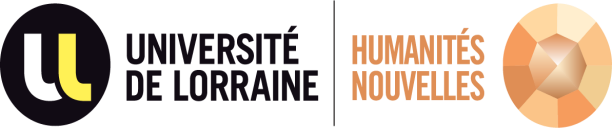 École doctorale Humanités nouvelles – Fernand BraudelCompte rendu du ConseilLundi 3 juillet 202314h00-17h00Campus du SaulcyPrésent·es : Stéphanie Bertrand, Nathalie Collé, Stéphane Dufour, Béatrice Fleury, Manon Kuffer, Hajer Mestaysser, Aude Meziani, Thomas Petruzella, Lucie Rydzek, Isabelle VitryExcusé·es : Julie d’Andurain, Isabelle Brian, Gilles Drogue, Catherine Deschamps, Véronique Ckockaert, Anne Feler, Didier Francfort, Isabelle Gaudy-Campbell, Sylvie Hanicot-Bourdier, Catherine Lanneau, Françoise Lartillot, Dominique Longrée, Daniel Meyer, Fabrice Montebello, Katsiaryna Siniapkina.Procurations : Isabelle Brian, Françoise Lartillot, Anne Feler, Chrystalle Zebdi-Bartz. .Approbation du compte-rendu du 15 mai 2023Le compte-rendu du 15 mai 2023 est approuvé par la totalité des membres présents dont ceux votant par procuration. Il sera déposé sur le site internet de l’ED.Informations généralesIsabelle Gaudy-Campbell a suggéré que nous recevions (Pôle / ED) les doctorants de 3e année pour leur rappeler le cadre et les conditions du doctorat. Il était imaginé aussi que cette rencontre aurait pu se dérouler en mars ou avril, c’est-à-dire avant la tenue des CSI. Après discussion en conseil, il a été décidé de procéder autrement :- lors de la semaine de la recherche (lors de la dernière semaine du mois de septembre), les doctorantes et doctorants sous contrat ainsi que leurs directeurs et directrices seront invités à une réunion - en fin de journée - au cours de laquelle il sera question de la responsabilité qui incombe à toute personne ayant ce statut. À cette occasion, il sera rappelé que l’école doctorale se tient à leur disposition en cas de difficultés ;- dans le rapport d’étape, une case sera ajoutée pour les doctorantes et doctorants sous contrat, leur demandant de préciser l’échéancier de travail.Lors du précédent conseil, nous avons abordé un aspect que nous devions préciser dans le Vade Mecum, qui concerne le chiffre de deux contrats maximum encadrés par EC. Parmi d’autres demandes irrecevables, celle nous concernant est : « Tout dossier provenant d’un ou une collègue encadrant déjà deux doctorant∙es sous contrat doctoral ». Proposition : « Tout dossier provenant d’un ou une collègue encadrant déjà deux doctorant∙es sous contrat doctoral, que le financement soit encore en cours ou non. » Un nombre important de collègues étant absent, le vote de cette proposition est reporté au premier conseil de l’année 2023-2024.Une réunion est prévue en juillet entre Béatrice Fleury, le VP du Conseil scientifique – Alain Hehn - et la VP des Affaires doctorales – Clotilde Boulanger – pour aborder la question relative à la Mention Arts. Les collègues en Arts de 2L2S (futur CREAT) rejoignant l’ED SLTC, une différenciation des mentions est souhaitée. Elle fait l’objet d’interrogations au sein de deux unités de recherche (CREM, Écritures), la proposition ne paraissant pas en phase avec les domaines scientifiques des collègues concernés.Validation de la liste des candidat.es retenu.es pour l’obtention d’un contrat doctoralLes deux journées consacrées au concours doctoral ont permis d’auditionner de très bons candidats rendant difficile leur classement. Pour le pôle LLECT, parmi les 16 candidats qui se sont présentés, 7 ont été retenus. Sur la liste principale, ils sont classés par ordre alphabétique :Liste principaleIkram Boutiram (LOTERR)Chloé Dagnolo (Crulh)Jeanne Delobeau (LIS)Maud Dollet (Écritures)Éléanor PArkin-Oastes (IDEA)Jean-Michel Quentin (Crulh)Pauline Schwaller (IDEA)Liste complémentaireLuca Savioli (Crulh)Michel Gouedard (LOTERR)Jordan Parente (CRULH)Thibault Leroy (LOTERR)Pour le pôle CLCS, parmi les 6 candidats qui se sont présentés, 2 ont été retenus. Sur la liste principale, ils sont classés par ordre alphabétique :Liste principaleVictor Defermez (Crem)Camille Roucher (Crem)Liste complémentaireThéodore Poiret (2L2S)Maiga Lailaba (Crem)Les propositions des listes principales et complémentaires sont mises au vote. Elles sont approuvées par la majorité des membres présents avec une abstention.Bilan des formations 2022-2023 et préparation des formations 2023-2024Comme chaque année, un bilan des formations a été réalisé. Globalement, il est positif mais les doctorantes et doctorants du conseil nous ont fait savoir que les résultats n’étaient pas représentatifs des retours dont ils sont eux-mêmes destinataires. En effet, les personnes interrogées redoutent de ne pas obtenir leurs crédits de formation en cas de réponse négative ! Ce qui explique un fort taux d’adhésion ! L’ED tient à rappeler que les crédits ne sont aucunement dépendants de l’avis donné à la formation. Seuls des avis « objectifs » permettront à l’équipe de modifier les contenus des formations.Toutefois, si l’on analyse les remarques figurant dans un des volets des questionnaires et qu’on les complète par les informations données par les doctorantes et doctorants du conseil, plusieurs points ressortent :3 enseignements sont en présentiel ; ils attirent un nombre restreint de participantes et participants. Nous suggèrerons à l’enseignant de transformer sa formation par une offre en distanciel.Un enseignement recueille de nombreux avis défavorables confirmés par les membres du conseil. Celui-ci sera retiré de l’offre de formation.Les enseignements théoriques seront supprimés au profit d’un accompagnement à l’écriture de la thèse. En septembre, le bureau fera des propositions qui seront soumises au conseil.Pour répondre aux attentes formulées, les séances portant sur le corpus et la méthodologie seront précédées d’un cadrage présenté par les enseignantes. Il leur sera également demandé de gérer le temps de parole pour accorder une participation équivalente à chacun et chacune.Les doctorantes et doctorants souhaitant privilégier les formations disciplinaires, il sera demandé aux unités de recherche de faire des propositions, en s’inspirant – si elles le souhaitent – de la formation doctorale dispensée par IDEA qui paraît répondre aux attentes et besoins des intéressé.es.Pour répondre aux demandes de nombreux doctorantes et doctorants, l'ED se rapprochera du SUAPS, à la rentrée. Une réflexion sera conduite sur la mise en place de formations centrées sur le bien-être et de la gestion du stress qui ne feraient pas doublon avec celles dispensées en transversal. L’ED fera remonter en Cled les demandes des doctorantes et doctorants en matière de distanciel et de calendrier de formation. Celles dispensées le samedi ont leur préférence pour des raisons d’organisation.La journée de rentrée de l'ED 2023Cinq propositions sont remontées. Toutes sont pertinentes. Mathieu Verschurren (proposé par Clotilde Boulanger), maître de conférences en Histoire à l’Université de Franche Comté. Son thème de recherche est sur l'histoire du doctorat.Emmanuelle Loyer (proposé par Fabrice Montebello), professeure d'histoire contemporaine à Sciences Po Paris, a publié L'impitoyable aujourd'hui sur le rôle de la lecture de romans et de grands récits de sciences sociales, d'histoire et d'ethnologie, dans la manière de vivre avec son temps.Donald Sassoon (proposé par Fabrice Montebello), professeur émérite d'histoire européenne comparée à Queen Mary University of London, auteur de nombreux travaux dont deux grandes synthèses sur l'histoire globale du capitalisme (The Anxious Triumph, A Global History of Capitalism, 1860-1914, Penguin Books, 2019) et l'histoire de la consommation culturelle en Europe (The Culture of the Europeans, From 1800 to The Present, Harper Press, Londres 2006).Pierre Wat (proposé par Fabrice Montebello), professeur d'histoire de l'art à Paris 1, directeur du Centre de recherche d'Histoire Culturelle et Sociale de l'Art HiCSA, spécialiste du romantisme européen et auteur, entre autres, d'un ouvrage primé en 2018, Pérégrinations. Paysages entre nature et histoire.Arnaud Esquerre (proposé par Anthony Feneuil), sociologue des croyances irrationnelles (notamment).Le conseil propose de contacter Arnaud Esquerre en premier, Emmanuelle Loyer ensuite. Après avoir été contacté, Arnaud Esquerre a accepté l’invitation. Il interviendra donc le 20 novembre 2023. La salle Ferrari a été réservée à cet effet.Programme de l'ED HN-FB pour la semaine de la rechercheLa semaine de la recherche se déroulera à l’UL entre le 25 et le 29 septembre. La journée d’étude de l’ED sera organisée le lundi 25 septembre, dans la salle internationale du bâtiment Libération. Elle sera également accessible à distance. 8 interventions sont prévues (4 le matin et 4 l’après-midi) et un buffet sera offert à l’ensemble des participantes t participants. Toutes les unités de recherche seront conviées et une annonce sera faite auprès des étudiants des différents masters. LIS : Gatien Gambin.Écritures : Marion Moll, Laurie Georges-Bageot, Anthony Masquelier.CREM : Lucas Friche, Florian Rosinsky, Camille Roucher.IDEA : Ludovic Dias Validation des dossiers d'aide à la mobilité - vague 2Toutes les demandes respectant les règles de l’ED (délais impartis, montant demandé…) ont été validées. Le montant total des aides apportées est 6803 eurosLes propositions sont mises au vote. Elles sont approuvées par la majorité des membres présents.Point diversUne question est posée sur les exonérations dont disposent les doctorantes et doctorants en difficulté. Rappel : un doctorant peut demander une exonération des droits d’inscription une seule fois au cours de sa formation et apporter des justificatifs de ses ressources pour cela.Les doctorantes et doctorants font part de leur déception face à la réponse du Crous à Clotilde Boulanger de ne pas ouvrir le restaurant administratif à ceux et celles qui ne sont pas sous contrat doctoral. Ils et elles le vivent comme une discrimination. Tout en les regrettant, nous leur présentons les arguments avancés par le Crous.Gatien Gambin (LIS)« Ma thèse en 180 secondes, retour d'expérience »Lucas friche (Crem)« Penser les usages et l'analyse des cartes au prisme des sciences de l'information et de la communication » Laurie Georges-Bageot (Écritures)« La conversion religieuse à caractère mystique en milieu carcéral »Florian Rosinski « Cadrer, Analyser, Interpréter. Construire ses outils de recherche en terrain artistique »